DARREL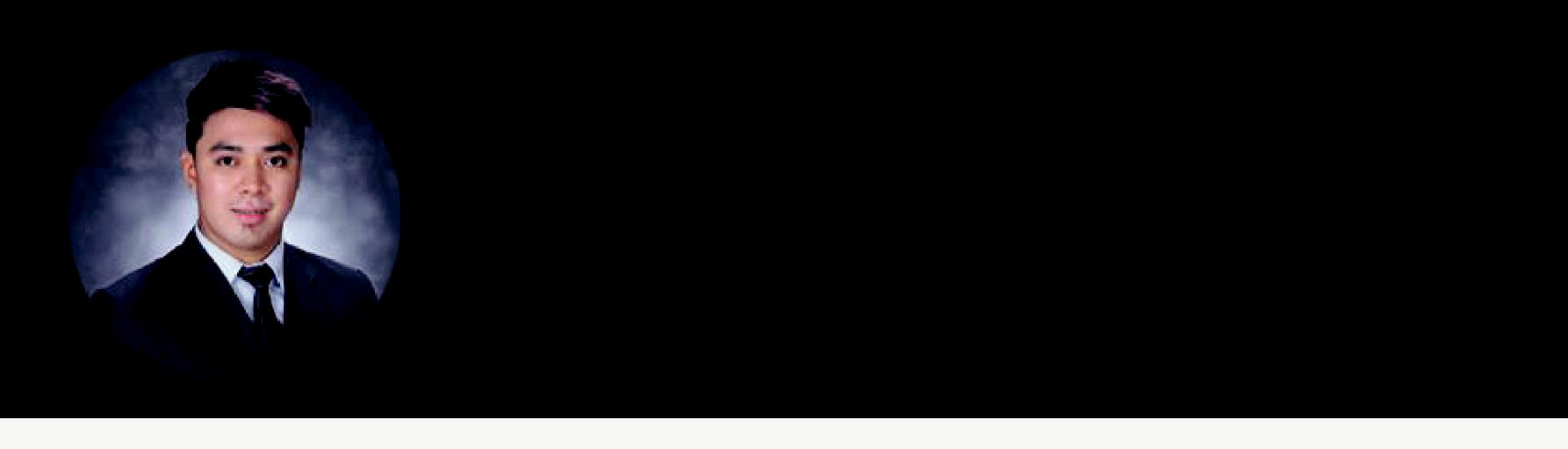 DARREL.331662@2freemail.com   Work Experience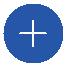 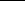 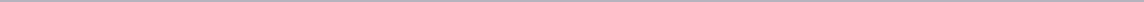 2009 - Present	OIC Academic Head | Informatics International College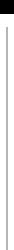 Northgate Alabang Muntinlupa City, PhilippinesHandling subjects such as:• Computer Programming	• Oracle Databases2007 - 2009	I.T Specialist | Generick Air-Conditioning ServicesAlabang Muntinlupa City, PhilippinesManage daily operations of the IT department Develop new strategies and IT procedures to increase efficiency, enhance workflow and improve customer satisfactionwishing Assist with the installation of new hardware and software and help train employees on its use  Education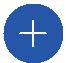 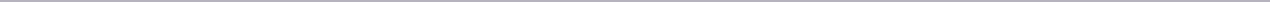 2010 - 2013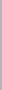 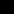 2005 - 2009MIT Master in Information Technology | Asia Pacific College3 Humabon Place, Magallanes, Makati City 1232, PhilippinesBS in Information Technology | Informatics International CollegeNorthgate Cyberzone Alabang, Muntinlupa City, Philippines Awards and Achievements201220092009Computer Programming NC IV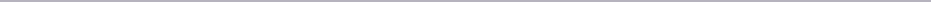 Best in Thesis Batch 2009Magna Cum Laude Skills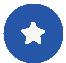 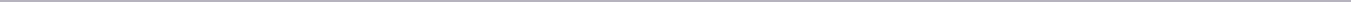 2016MTA: Database Fundamentals2016MTA: Database Fundamentals2016MTA: Database Fundamentals2014National TVET Trainer Certificate2014National TVET Trainer Certificate2014National TVET Trainer Certificate2013Computer Hardware Servicing NC II2013Computer Hardware Servicing NC II2013Computer Hardware Servicing NC II2012Teaching Methodology2012Teaching Methodology2012Teaching MethodologyC#Visual Basic Dot NetPHPC#Visual Basic Dot NetPHPC#Visual Basic Dot NetPHPC / C ++Oracle / SQLJava ScriptC / C ++Oracle / SQLJava ScriptC / C ++Oracle / SQLJava ScriptJavaHTML / CSSCharacter reference can be provided upon request**JavaHTML / CSSCharacter reference can be provided upon request**JavaHTML / CSSCharacter reference can be provided upon request**Character reference can be provided upon request**